                        МКОУ «Каракулинская школа – интернат»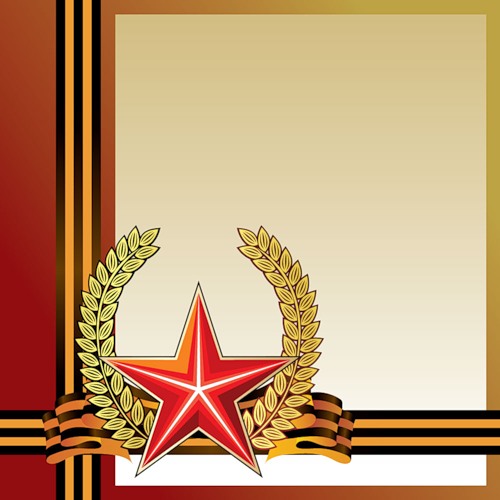                     Исследовательская работа«Личность в историис. Каракулино»(о ветеране ВОВ Н.М. Чуршиной)                                                                                               Выполнил: Шамшурин Антон, обучающийся 8 кл.Руководитель:учитель истории Ильина А.Р.СодержаниеВведение………………………………………………………………………….3І. Основная часть1.1   Судьба и военные годы ветерана ВОВ Н.М. Чуршиной………………...51.2.  Жизнь после войны ……………………………………………………..7 - 8ІІ.  Заключение…………………………………………………………………...9III. Вывод………………………………………………………………………..10IV. Литература………………………………………………………………….11Приложение………………………………………………………………… ….12Война еще исчезнуть не готова.
Те годы - миллионы личных драм.
А потому, давайте вспомним снова,
Всех тех, кто подарил Победу нам.Введение Великая Отечественная война - одно из самых страшных испытаний, выпавших на долю нашего народа. Ее ужасы и кровопролитие оставили огромный отпечаток в сознании людей и имели тяжелые последствия в жизни целого поколения. В России нет ни одной семьи, которую не затронула бы Великая Отечественная война. Но время неумолимо стремится вперед и уже почти не осталось живых свидетелей той смертельной схватки с жестоким и сильным врагом. Уходит поколение, которое не воевало с фашизмом, но оно выросло на осознании подвигов отцов и дедов. Тема памяти о тех страшных годах актуальна как никогда. Молодое поколение, вступающее в жизнь, должно знать о героизме простых людей, которые завоевали им право на жизнь и свободу. Мы, подрастающее юное поколение, должны знать и помнить о тех, кто ценой своей жизни, ценой своего здоровья  совершил подвиг, победил фашистских захватчиков.   Победа была достигнута благодаря подвигу миллионов людей, каждый из которых достоин самой высокой почести и  благодарности. И сегодня мы хотим рассказать о военном пути жительницы нашего села  Надежды Матвеевны Чуршиной.  Цель: изучить биографию ветерана и доказать, что каждый участник Великой Отечественной войны внёс личный вклад в общую победу.Задачи:Встретиться с родственниками ветерана для сбора  информации.  Изучить  семейный  фотоархив и документы ветерана ВОВ.Проанализировать  и обобщить  собранную  информацию.На основе анализа воспоминаний, составить историю   жизни ветерана;Гипотеза:  каждый участник Великой Отечественной войны внёс личный вклад в общую победу, а значит, никто не должен быть забыт.  Объект исследования: изучение биографии  ветерана Великой Отечественной войны, Чуршиной Надежды Матвеевны, жительницы нашего села.Методы исследования: сбор информации,  систематизация, обобщение, анализ. 
I. Основная часть1.1 Судьба и военные годы ветерана ВОВ Надежды Матвеевны  Чуршиной.«Нет, не пришлось мне ходить в атаку, но я рада тому, что внесла определённую лепту в победу в Великой Отечественной войне». Н.М. Чуршина. Надежда Матвеевна Чуршина родилась 20 февраля 1923 года в Узбекистане, недалеко от Ташкента, в селе Троицкое. В 1931 году с семьёй приехала в посёлок Дербешка Татарской АССР, на родину предков. Здесь  прошло ее детство.          Училась она  в Дербешкинской школе, где активно участвовала в делах класса и школы, была отрядной вожатой.  Здесь  она окончила школу-десятилетку, мечтала стать учителем. Много было планов  на лето 1941 года. Но не пришлось им осуществиться.  Началась  Великая Отечественная война. Из воспоминаний Н.М. Чуршиной: «В нашем селе Дербешка был проведён митинг. Прямо с него были отправлены на фронт добровольцы. Мы, комсомольцы, не хотели оставаться в стороне. Было огромное желание защищать свою страну, остановить врага, посмевшего оккупировать нашу любимую Родину. Но в военкомате нам было сказано, что нужно закончить школу. Весь учебный год мы готовили себя к трудным боевым условиям: занимались спортом, закалялись. В тылу было тоже тяжело: холод, голод, непосильный труд, который лёг на плечи детей, женщин и стариков». Ей было 18 лет. С первых дней войны она обращалась в военкомат с просьбой отправить её на фронт, но получала отказ. Весной   1942 года, наконец, получила положительный ответ и добровольцем ушла на фронт в числе таких же юных девушек. «Подошел пароход, нас вызвали всех на пристань. Подходит отец и говорит: добровольно пошла, так что не будь трусом и не опозорь нашу фамилию. Клятву дала ему, что я не опозорю фамилию и не буду трусом». Их направили в г. Казань, где формировался эшелон, который должны были отправить на Дальний Восток. Она прибыла в город Уссурийск, чтобы пройти карантин. После карантина была направлена для прохождения службы в авиационную часть №629 БАО (Батальон аэродромного обслуживания).   Первое время была кладовщиком вещевого склада, а потом её перевели в роту аэродромного обслуживания. Служила рядовым стрелком. Охраняла военные объекты: самолёты, склады с боеприпасами и горючим. Здесь тоже было военное лихолетье, и девчата сполна хлебнули его. Стояли на посту в любую погоду. Было страшно, случались нападения на посты, так как рядом были Манчжурия, японцы.  Так закалялся характер.  Надежда Матвеевна вспоминает, как тепло и по-братски относились к ним, к девушкам, солдаты и офицеры батальона. Старались побаловать вкусной едой или тёплой солдатской одеждой. Это немножко скрашивало тяжёлую армейскую службу. «День победы встречали со слезами радости, счастью не было границ. – Вспоминает  Надежда Матвеевна. - Но нам пришлось задержаться с демобилизацией. Всё лето строили укрепления, а когда началась война с Японией, продолжали охранять аэродром. И вновь бомбёжки, нападения лазутчиков, взрывы. Провожали с аэродрома самолёты на боевые задания.             Неприятель часто нарушал границу. Обидно было погибнуть в то время, когда война уже почти закончилась». Однажды Надежда Матвеевна шла принимать пост, вдруг послышались автоматные очереди, она даже ничего не успела понять. Позже выяснилось, что была совершена диверсионная вылазка врага с целью выведения из строя самолетов, Надежду Матвеевну спасли те несколько минут, которые отделяли ее от аэродрома, еще немного – и неминуемая гибель!             В конце августа 1945 года началась эвакуация, всю часть начали переправлять во Владивосток, где готовилась переправа в сторону Японии. Там часть находились несколько дней. «В сентябре началась переправа, наш корабль от Владивостока отплывает. Запели песню «Прощай любимый город», проплыли несколько дней, не видели даже берегов. Вдруг тревога. Победа, Япония сдалась, День Победы!После завершения войны погрузили наши подразделения на корабли во Владивостоке, и семь суток мы плыли на Южный Сахалин по Японскому морю через пролив Лаперуза, порт Отомари (ныне Корсаков). На Сахалине только что закончились бои, в воздухе витал трупный запах. Затем отправили в Поронайро, где еще месяц ходили на посты, охраняли военные объекты… Здесь тоже подстерегала опасность на каждом шагу. Однажды с подругами вчетвером отправились купаться на речку. Когда возвращались обратно, встретили группу красноармейцев, которые направлялись на то же место. Они поинтересовались, теплая ли вода в речке. А позже выяснилось, что они все там и погибли от рук японских диверсантов, которые на расстоянии бросали ножи. Еще был случай, когда чуть не подорвалась на гранате «лимонке», которая лежала в траве прямо на территории части. Было очень страшно, хотелось домой, но выдержали всё!». 
              Несмотря, ни на что, Надежда Матвеевна старалась, чтобы ужасы войны не отразились на образе жизни, не ожесточили ее характер. Она, как могла, помогала раненым, больным, особенно утешала тех, у кого случилось горе. Ее человеческое участие помогло выжить многим. «На передовой я так и не побывала, но считаю, что служила в авиации, так как обслуживала самолеты, которые летали бомбить неприятеля», - говорила Надежда Матвеевна о своей роли в этой войне. 
         Война закончилась 2 сентября. Домой  она вернулась в ноябре 1945 года».1.2. Жизнь после войны.  Дома долго не пришлось сидеть.  В   родной школе не хватало учителей,  и её пригласили вести уроки в начальных классах. В 1949 году надежда Матвеевна поехала в Пермь поступать в педагогический институт заочно. Поступила,  и одновременно с учёбой совмещала работу воспитателем в детском доме.  Время было суровое, послевоенное, питание было скудным, лекарств не хватало, да и сказался непосильный труд в годы войны. Надежда Матвеевна заболела и решила оставить на время учёбу. Но мечту свою она не забыла и в 1954 году поступила в Елабужский педагогический институт на факультет русского языка и литературы. После его окончания стала преподавать в Дербешкинской средней школе русский язык и литературу. Проработала там до 1972 года. 
              Отличала ее исключительная справедливость, требовательность, прежде всего к себе. Учительница никогда не проходила мимо «чужого» горя, каждому старалась помочь, делила со своими учениками их беды и радости. Свой педагогический дар, чуткость и умение прийти на помощь проявила в полной мере.  За свои боевые и трудовые подвиги Надежда Матвеевна получила государственные награды. В 1972 году после затопления родного затона переехала с семьёй в село Каракулино, где устроилась  воспитателем  в школу-интернат. В 1978 году ушла на заслуженный отдых, но продолжала работать ночной няней    ещё 4 года. Итак, 10 лет она отдала воспитанию детей, лишенных материнского тепла. Надежда Матвеевна вырастила и воспитала двоих достойных детей, помогала  воспитывать четырёх внуков и пять правнуков. Надежда Матвеевна – была активным, жизнерадостным, весёлым человеком. Обладая огромным оптимизмом, жизнелюбием она щедро передавала это всем, кто с ней общался. Любила петь, была участником хора «Фронтовых годов голоса». Как человека с активной жизненной позицией, как настоящего  педагога,   ее часто приглашали на школьные и районные мероприятия, на встречи с учениками, которые были для них уроками мужества и патриотизма.Её жизнь – пример для окружающих как надо жить, служить Родине, воспитывать детей, быть настоящим гражданином, человеком с большой буквы.     12 мая 2016 года на 93-м  году жизни  Надежды Матвеевны  Чуршиной не стало. Посмертно, 4 ноября 2016 года ей присвоено звание Почётного гражданина Каракулинского района. ІІ.  ЗаключениеСвоей исследовательской работой нам хочется доказать: честь, совесть, долг, порядочность, надежность – самое важное из того, что дает человеку жизнь. Обладая таким богатством, можно выстоять в любых, даже невыносимо тяжелых обстоятельствах. Выстоять и победить.Такие качества, как забота о людях, стремление прийти на помощь, мужество, патриотизм, преданность Родине и народу, присущие большинству пожилых людей, прошедших Великую Отечественную войну, они и помогли поколению тех лет выстоять и победить. Говорят, что великие войны имеют начало, а конца не имеют… Они продолжаются в слезах вдов и матерей, в стонах израненных солдат, во снах ветеранов. А память снова и снова обращается к тем незабываемым грозным дням, к тому поколению, которое сумело выстоять и победить.III. ВыводВыбранная нами тема исследовательской работы не только актуальна, но и интересна и имеет практическую значимость. Работая над раскрытием вопросов, поставленных в ходе изучения темы, мы сделали вывод о том, что память остается жива, по сей день. Каждый  участник Великой Отечественной войны внёс личный вклад в общую победу, а значит, никто не должен быть забыт.  Поставленная цель -  расширение знаний о  жизни ветерана войны достигнута. Результаты исследования будут представлены   для проведения уроков мужества, а материал  будет передан в школьный музей, в экспозицию боевой славы. Нам, подрастающему поколению, необходимо чтить память о погибших в годы Великой Отечественной войны, уважать тех, кто остался жив, трепетно относится к их воспоминаниям. Мы должны предвидеть, что через несколько лет не останется ни одного ветерана войны, а память о них должна передаваться из поколения в поколение, жить в наших сердцах.